.INTRO : 52 secondesPendant les 42 premières secondes : Quand Dean Brody chante a capella :Avancer un grand pas PD en diagonale avant D, Stomp G à côté du PD sur le « coup de guitare »Avancer un grand pas PG en diagonale avant G, Stomp D à côté du PG sur le « coup de guitare »Reculer un grand pas PD en diagonale arrière D, Stomp G à côté du PD sur le « coup de guitare »Reculer un grand pas PG en diagonale arrière G, Stomp D à côté du PG sur le « coup de guitare »Refaire une seconde fois les pas ci-dessusPuis attendre que la musique démarre (8 comptes) avant de faire les 16 comptes suivantssur la partie musicale :[1-8] PADDLE FULL TURN RIGHT, PADDLE FULL TURN LEFT[9-16] KICK, KICK, COASTER STEP (RIGHT & LEFT)Puis commencer la danse sur les paroles « We took SHELTER in a chapel »DANSE :[1-8] TRIPLE FWD (R & L), ROCK FWD, 1/4 TURN R & SIDE TRIPLE* 6ème mur : TAG + RESTART[9-16] VAUDEVILLE, ROCK FWD, COASTER STEP[17-24] KICK BALL CROSS X 2, 1/4 TURN L X 2, CROSS SHUFFLE[25-32] KICK BALL CROSS X 2, HEEL GRIND 1/4 TURN L, COASTER STEP[33-40] HEEL SWITCH, TRIPLE FWD, ROCK FWD, TRIPLE 1/2 TURN L[41-46] TRIPLE 1/2 TURN L, COASTER STEP, STOMP STOMPSur le 1er mur, ne pas faire les 2 stomps de la fin : Restart après 44 comptesSur le mur 6ème mur, TAG après 8 comptes :Puis reprendre la danse au débutBonne danse et amusez vous !!Contact: ccfillion@wanadoo.frBounty (fr)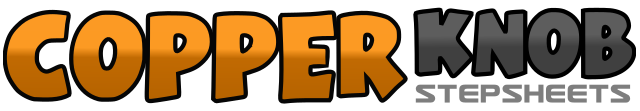 .......Compte:46Mur:2Niveau:Intermédiaire.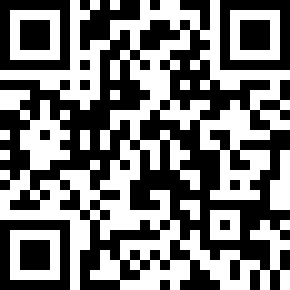 Chorégraphe:Séverine Fillion (FR) - Janvier 2014Séverine Fillion (FR) - Janvier 2014Séverine Fillion (FR) - Janvier 2014Séverine Fillion (FR) - Janvier 2014Séverine Fillion (FR) - Janvier 2014.Musique:Bounty - Dean BrodyBounty - Dean BrodyBounty - Dean BrodyBounty - Dean BrodyBounty - Dean Brody........1&2&3&4Tour complet sur place vers la droite (commencer avec PD : D-G-D-G-D-G-D)5&6&7&8Tour complet sur place vers la gauche (commencer avec PG : G-D-G-D-G-D-G)1-2Kick D devant, Kick D à droite3&4PD derrière, PG à côté du PD, PD devant5-6Kick G devant, Kick G à gauche7&8PG derrière, PD à côté du PG, PG devant1&2Triple step D G D devant3&4Triple step G D G devant5-6Rock step D devant, revenir sur la PG7&8¼ tour à droite et Triple step D G D à droite 3 :001&2&Croiser PG devant PD, PD à D, talon G devant, revenir sur PG à côté du PD3&4&Croiser PD devant PG, PG à G, talon D devant, revenir sur PD à côté du PG5-6Rock step G devant, revenir sur le PD7&8PG derrière, PD à côté du PG, PG devant1&2Kick D devant, PD à côté du PG, croiser PG devant PD3&4Kick D devant, PD à côté du PG, croiser PG devant PD5-6¼ tour à G et PD derrière, ¼ tour à G et PG à gauche 9 :007&8Croiser PD devant PG, PG à G, croiser PD devant PG1&2Kick G devant, PG à côté du PD, croiser PD devant PG3&4Kick G devant, PG à côté du PD, croiser PD devant PG5-6Enfoncer le talon G au sol en pivotant ¼ tour à gauche (finir appui PD) 6 :007&8PG derrière, PD à côté du PG, PG devant1&2&Talon D devant, revenir sur le PD, talon G devant, revenir sur le PG3&4Triple step D G D devant5-6Rock step G devant, revenir sur le PD7&8Triple step G D G en faisant ½ tour vers la gauche 12 :001&2Triple step D G D en faisant ½ tour vers la gauche 6 :003&4PG derrière, PD à côté du PG, PG devant * Restart ici sur le 1er mur5-6Stomp D devant, Stomp G devant1-8¼ tour à droite pour se retrouver face à 12 :00 avec un Stomp G à G puis Pause x 79-10Stomp D sur place, Stomp G sur place